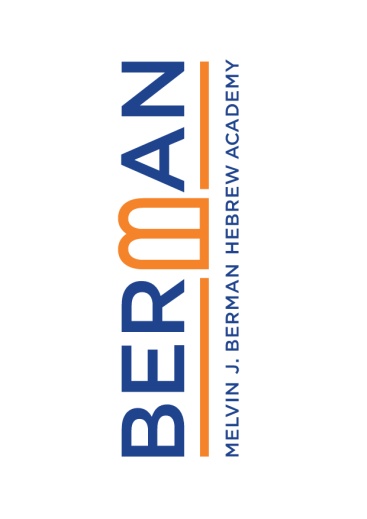  November 2021 lunch menuSalad Bar available w/lunch Mon-Thursday only.Daily offerings in place of lunch: Tuna, cream cheese, (bagels) ) Fresh fruit and salad bar November 2021 lunch menuSalad Bar available w/lunch Mon-Thursday only.Daily offerings in place of lunch: Tuna, cream cheese, (bagels) ) Fresh fruit and salad bar November 2021 lunch menuSalad Bar available w/lunch Mon-Thursday only.Daily offerings in place of lunch: Tuna, cream cheese, (bagels) ) Fresh fruit and salad bar November 2021 lunch menuSalad Bar available w/lunch Mon-Thursday only.Daily offerings in place of lunch: Tuna, cream cheese, (bagels) ) Fresh fruit and salad barMONDAY   1TUESDAY   2TUESDAY   2WEDNESDAY   3THURSDAY   4FRIDAY   5Professional day         French toastPotatoesFruit yogurt parfaitMilk choice         French toastPotatoesFruit yogurt parfaitMilk choiceSeashell pastaItalian sauce/cheeseVegetablesFruit, milk choiceFranks N blanksOr vegan franksPotatoesCarrot sticksFruitPizzaSalad, fruitMilk choiceMONDAY   8TUESDAY   9TUESDAY   9WEDNESDAY   10THURSDAY   11FRIDAY   12Fish sticksCorn/broccoliFruitMilk choice           Waffles    Scrambled eggs           Tater tots                          Fresh fruit, Milk choice                   Waffles    Scrambled eggs           Tater tots                          Fresh fruit, Milk choice        Seashell PastaItalian sauce & cheese             Vegetables             .         Fruit, Milk choiceChicken lo meinOrVegetable lo meinFresh fruitGrilled cheese ORCheese quesadillaSoupBerman cookieFruit, Milk choiceMONDAY    15TUESDAY   16TUESDAY   16WEDNESDAY   17THURSDAY   18FRIDAY   19Falafel/PitaIsraeli saladRoasted potatoesFresh fruitPancakes             Hash brownsScrambled eggsFresh fruit/milk choice Pancakes             Hash brownsScrambled eggsFresh fruit/milk choice        Seashell pastaItalian sauce/cheese       Vegetables      Fresh fruit, milk Chicken nuggets     OR veggie nuggetsCorn/PotatoesVegetablesFresh fruitPizzaGarden saladFruit, Milk choiceMONDAY   22TUESDAY  23TUESDAY  23WEDNESDAY 24THURSDAY 25 FRIDAY 26Seashell pastaItalian sauce/cheeseVeggiesFruit, milk French toastPotatoesFruit Yogurt parfait                      Milk French toastPotatoesFruit Yogurt parfait                      MilkClosedClosed      ClosedMONDAY 29   Mac & cheese   Steamed broccoli         Muffin      Fruit, MilkTUESDAY  30PancakesTater totsScrambled eggsFruit, MilkTUESDAY  30PancakesTater totsScrambled eggsFruit, Milk